18.12.2017											         № 1371						г. СевероуральскО предоставлении разрешения на условно разрешенный вид использования земельного участкаРуководствуясь статьями 37, 39 Градостроительного кодекса Российской Федерации, Федеральным законом от 06 октября 2003 года № 131-ФЗ «Об общих принципах организации местного самоуправления в Российской Федерации», Уставом Североуральского городского округа, статьей 67 Правил землепользования и застройки города Североуральска, утвержденных решением Думы Североуральского городского округа от 28.10.2009 № 151, на основании постановления Администрации Североуральского городского округа от 14.09.2017 № 967 «О проведении публичных слушаний по вопросам предоставления разрешений на условно разрешенный вид использования земельных участков и изменения видов разрешенного использования земельных участков», протокола проведения публичных слушаний по вопросам предоставления разрешений на условно разрешенный вид использования земельных участков и изменения видов разрешенного использования земельных участков от 23.10.2017, решения публичных слушаний от 23.10.2017, заключения о результатах проведения публичных слушаний по вопросам предоставления разрешений на условно разрешенный вид использования земельных участков и изменения видов разрешенного использования земельных участков, протокола заседания Комиссии по подготовке проекта Правил землепользования и застройки в Североуральском городском округе и проведению публичных слушаний от 20.11.2017, заявления                     от Иванова С.А. от 18.07.2017, Администрация Североуральского городского округаПОСТАНОВЛЯЕТ:1. Предоставить разрешение на условно разрешенный вид использования земельного участка - «индивидуальная жилая застройка» территориальной зоны ОДК (общественно-деловая зона комплексная) в отношении земельного участка с кадастровым номером 66:60:0901010:37, расположенного по адресу: Свердловская область, город Североуральск, улица Ленина, дом 14а.	2. Контроль за исполнением настоящего постановления возложить на Заместителя Главы Администрации Североуральского городского округа                        В.В. Паслера.3. Опубликовать настоящее постановление в газете «Наше слово» и разместить на официальном сайте Администрации Североуральского городского округа.Глава Североуральского городского округа					  В.П. Матюшенко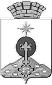 АДМИНИСТРАЦИЯ СЕВЕРОУРАЛЬСКОГО ГОРОДСКОГО ОКРУГАПОСТАНОВЛЕНИЕ